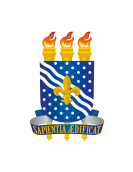 UNIVERSIDADE FEDERAL DA PARAÍBACENTRO DE CIÊNCIAS HUMANAS, LETRAS E ARTESSECRETARIA INTEGRADA DE ATENDIMENTO À GRADUAÇÃOPROGRAMA ESPECIAL DE ESTUDOS PARA ALUNOS EM REGIME DE EXERCÍCIO DOMICILIARCURSO: COMPONENTE CURRICULAR: ALUNO(A): PERÍODO DO AFASTAMENTO: CONTATO DO(A) PROFESSOR (A) – E-mail: Observações:____________________________________________________________________________________________________________________________________________________________________________________________________________________________________________________________________________________________________________________________________________________________________________________________________________________________________________________________________________________________________________________________________________________________________________________________________________________________________________________________________________________________________________Conteúdo AtividadeData da Entrega